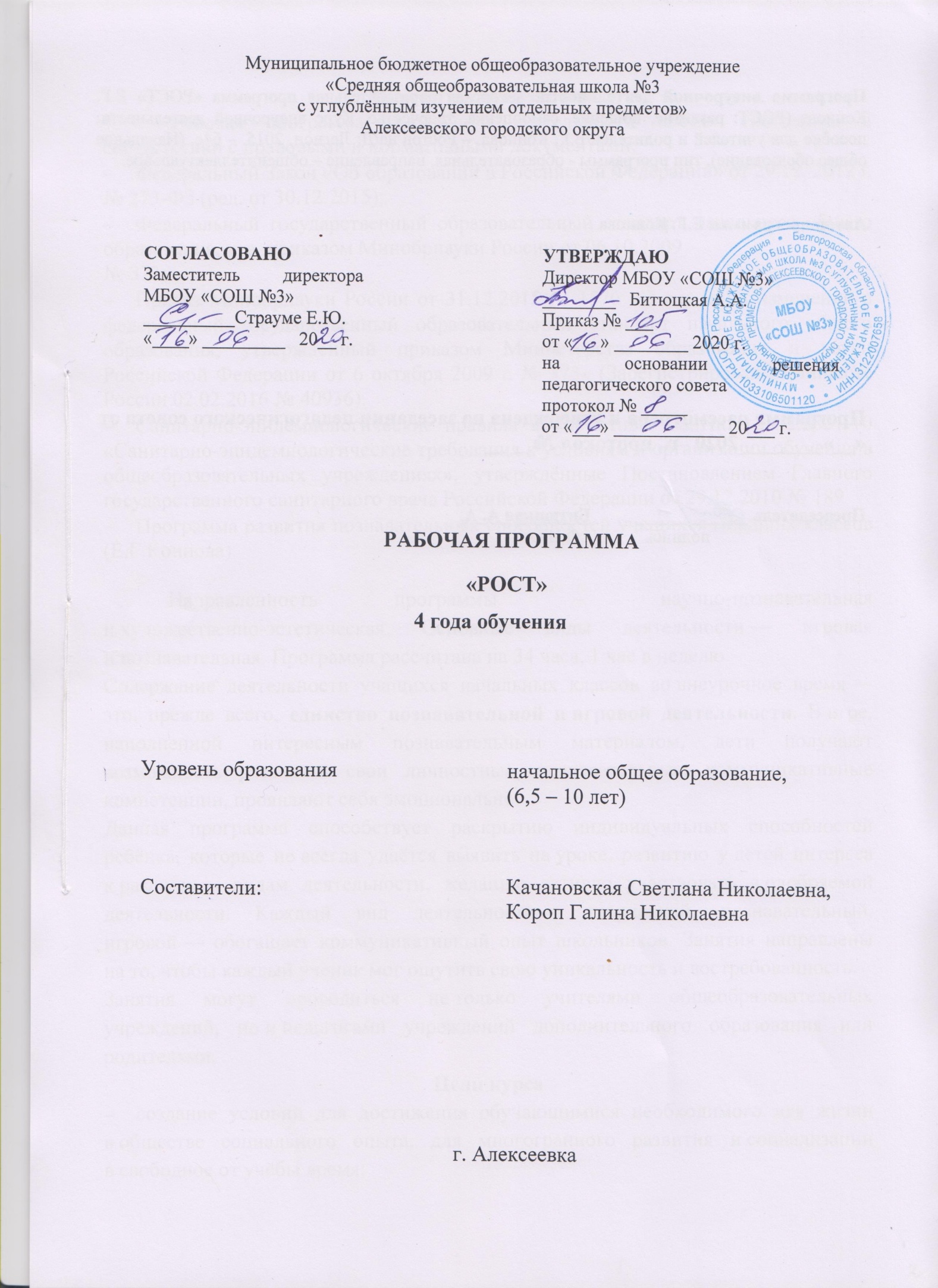 Программа внеурочной деятельности: авторская образовательная программа «РОСТ» Е.Г. Коннова (РОСТ: развитие, общение, самооценка, творчество. Курс внеурочной деятельности: пособие для учителей и родителей/Е.Г. Коннова. – Ростов на/Д: Легион, 2015. – 64с. (Начальное общее образование), тип программы - образовательная, направление – общеинтеллектуальное.Автор программы: Е.Г. КонноваПрограмма рассмотрена и утверждена на заседании педагогического совета от «__» _______ 2020   г., протокол № ____Председатель ____________          Битюцкая А. А.                                   подпись              Ф.И.ОПояснительная записка             Рабочая программа внеурочной деятельности «Рост» составлена в соответствии с правовыми и нормативными документами:Федеральный Закон «Об образовании в Российской Федерации» от 29.12. 2012 г. № 273-ФЗ (ред. от 30.12.2015);Федеральный государственный образовательный стандарт начального общего образования, утв. приказом Минобрнауки России от 06.10.2009 № З73;Приказ Минобрнауки России от 31.12.2015 № 1576 «О внесении изменений в федеральный государственный образовательный стандарт начального общего образования, утвержденный приказом Министерства образования и науки Российской Федерации от 6 октября 2009 г. № 373» (Зарегистрирован в Минюсте России 02.02.2016 № 40936). Санитарно-эпидемиологические правила и нормативы СанПиН 2.4.2.2821-10 «Санитарно-эпидемиологические требования к условиям и организации обучения в общеобразовательных учреждениях», утверждённые Постановлением Главного государственного санитарного врача Российской Федерации от 29.12.2010 № 189Программа развития познавательных способностей учащихся младших классов (Е.Г.Коннова)Направленность программы – научно-познавательная и художественно­эстетическая. Основные виды деятельности — игровая и познавательная. Программа рассчитана на 34 часа, 1 час в неделю.Содержание деятельности учащихся начальных классов во внеурочное время — это, прежде всего, единство познавательной и игровой деятельности. В игре, наполненной интересным познавательным материалом, дети получают возможность развивать свои личностные, познавательные, коммуникативные компетенции, проявляют себя эмоционально.Данная программа способствует раскрытию индивидуальных способностей ребёнка, которые не всегда удаётся выявить на уроке, развитию у детей интереса к различным видам деятельности, желанию активно участвовать в одобряемой деятельности. Каждый вид деятельности — творческий, познавательный, игровой — обогащает коммуникативный опыт школьников. Занятия направлены на то, чтобы каждый ученик мог ощутить свою уникальность и востребованность.Занятия могут проводиться не только учителями общеобразовательных учреждений, но и педагогами учреждений дополнительного образования или родителями.Цели курсасоздание условий для достижения обучающимися необходимого для жизни в обществе социального опыта, для многогранного развития и социализации в свободное от учёбы время;создание воспитывающей среды, обеспечивающей активизацию социальных, интеллектуальных интересов учащихся в свободное время, формирование и развитие здоровой, творчески растущей личности.Задачи курса1. Формирование у обучающихся начальных классов умения ориентироваться в новой социальной среде.2. Формирование положительной «Я-концепции».3. Формирование коммуникативной культуры, умения общаться и сотрудничать.4. Развитие навыков рефлексивных действий.5. Знакомство обучающихся с некоторыми видами декоративно­прикладного творчества.6. Развитие творческих способностей личности ребёнка, фантазии и воображения.2. Ожидаемые результаты:— улучшение психологической и социальной комфортности в классном коллективе;— развитие творческой и познавательной активности каждого ребёнка;— укрепление здоровья школьников.Планируемые личностные результатыСамоопределение:— готовность и способность обучающихся к саморазвитию;— внутренняя позиция школьника на основе положительного отношения к школе;— принятие образа «хорошего ученика»;— самостоятельность и личная ответственность за свои поступки, установка на здоровый образ жизни;— начальные навыки адаптации в динамично изменяющемся мире.Смыслообразование:— мотивация любой деятельности (социальная, учебнопознавательная и внешняя);— самооценка на основе критериев успешности этой деятельности;— эмпатия как понимание чувств других людей и сопереживание им.Нравственноэтическая ориентация:— уважительное отношение к иному мнению;— навыки сотрудничества в разных ситуациях;— эстетические потребности, ценности и чувства.Метапредметные результатыРегулятивные УУД:предвосхищать результат.адекватно воспринимать предложения учителей, товарищей, родителей и других людей по исправлению допущенных ошибок.концентрация воли для преодоления интеллектуальных затруднений;стабилизация эмоционального состояния для решения различных задач.Коммуникативные УУД:ставить вопросы; обращаться за помощью; формулировать свои затруднения;предлагать помощь и сотрудничество;определять цели, функции участников, способы взаимодействия;договариваться о распределении функций и ролей в совместной деятельностиформулировать собственное мнение и позицию;координировать и принимать различные позиции во взаимодействии.Познавательные УУД:ставить и формулировать проблемы;осознанно и произвольно строить сообщения в устной и письменной форме, в том числе творческого и исследовательского характера;узнавать, называть и определять объекты и явления окружающей действительности в соответствии с содержанием учебных предметов.запись, фиксация информации об окружающем мире, в том числе с помощью  ИКТ, заполнение предложенных схем с опорой на прочитанный текст.установление причинно-следственных связей; Формы подведения итогов реализации программыВ соответствии с требованиями Федерального государственного образовательного стандарта начального общего образования в школе разработана система, ориентированная на выявление и оценивание образовательных достижений учащихся с целью итоговой оценки подготовки выпускников на ступени начального общего образования.Особенностями этой системы являются:— комплексный подход к оценке результатов образования (оценка предметных, метапредметных и личностных результатов общего образования);— использование таких форм и методов оценки, как практические работы, творческие работы, самооценивание, наблюдение.Содержание учебной программыВо втором классе в силу возрастных особенностей ребёнку все ещё трудно долго удерживать внимание на однотипных заданиях, поэтому занятия данного курса построены по принципу «спирали», то есть последовательность заданий разных видов деятельности повторяется с небольшими вариациями на каждом занятии, но сами задания различаются. При этом соблюдается принцип доступности и постепенного увеличения сложности.Основные виды заданий:— динамические — развитие мелкой моторики пальцев рук, физические упражнения (зарядка) с элементами актёрского мастерства и развитие речевого аппарата; зрительная гимнастика;— познавательно­логические;— коммуникативные.Динамические паузы позволяют создать положительный эмоциональный фон, повысить скорость психомоторных процессов, развивают двигательные способности ребёнка. Предлагается разыграть небольшую сценку, этим приобретается начальный навык сценического мастерства.Развитие мелкой моторики пальцев рук непосредственно связано с успешным освоением навыков письма у каждого ребёнка.Кроме того, современные научные данные подтверждают, что области коры головного мозга, отвечающие за движения пальцев и движения органов речи, расположены в непосредственной близости друг от друга. Поэтому нервные импульсы, возникающие при движениях пальцев, стимулируют активность речевых органов.В курсе систематически предлагаются задания как на развитие непосредственно речевых органов — языка, губ и т. п., так и на развитие мелкой моторики пальцев рук. Это задания, предлагающие раскрасить, заштриховать, пройти лабиринт и т. п.Для профилактики зрительных расстройств и в целях ослабления нагрузки на зрение школьников предлагается гимнастика для глаз.Познавательно-логические задания формируют универсальные учебные действия, развивают внимание, память, воображение, дают опыт поиска новых решений в необычных ситуациях.Игровые задания позволяют развивать коммуникативные способности.Формы занятий могут быть разнообразными — групповые, индивидуальные (при занятиях с родителями в домашних условиях), интегрированные.Виды заданий: словесные (устное изложение учителем, анализ условия задачи), наглядные (наблюдение, работа по образцу), практические (конструирование), игровые.Календарно-тематическое планирование1 класс2 класс3 класс4 классУчебно-методическое обеспечениеД – демонстрационный экземпляр (1 экз., кроме специально оговорённых случаев)К – полный комплект (исходя из реальной наполняемости класса)Ф – комплект для фронтальной работы (примерно в два раза меньше, чем полный комплект, т. е. не менее 1 экз. на двух учащихся)П – комплект, необходимый для практической работы в группах, насчитывающих по нескольку учащихся (6-7 экз.)Материально-техническое обеспечениеД – демонстрационный экземпляр (1 экз., кроме специально оговорённых случаев)К – полный комплект (исходя из реальной наполняемости класса)Ф – комплект для фронтальной работы (примерно в два раза меньше, чем полный комплект, т. е. не менее 1 экз. на двух учащихся)П – комплект, необходимый для практической работы в группах, насчитывающих по нескольку учащихся (6-7 экз).№ занятияКоличествочасовСодержание занятия и развиваемые способностиДата проведенияДата проведенияДата проведения№ занятияКоличествочасовСодержание занятия и развиваемые способностиПо плануПо плануПо факту.11Выявление уровня развития восприятия, воображения, внимания, памяти и мышления. Вводный урок.21Развитие концентрации внимания. Развитие мышления.31Развитие аналитических способностей. Совершенствование мыслительных операций.41Тренировка зрительной памяти. Развитие мышления.51Развитие концентрации внимания. Развитие мышления.61Изготовление работ в технике рваной аппликации.71Творческая работа в технике рваной аппликации.81Совершенствование воображения.91Развитие аналитических способностей. Совершенствование мыслительных операций.101Развитие концентрации внимания. Развитие мышления.111Тренировка зрительной памяти. Развитие мышления.121Развитие концентрации внимания. Развитие мышления.131Изготовление объемных поделок из бумаги.141Творческая работа по изготовлению новогодних украшений из бумаги.151Развитие аналитических способностей. Совершенствование мыслительных операций.161Совершенствование воображения.171Развитие концентрации внимания. Развитие мышления.181Тренировка зрительной памяти. Развитие мышления.191Развитие аналитических способностей. Совершенствование мыслительных операций.201Развитие концентрации внимания. Развитие мышления.211Изготовление цветов и декоративных элементов из бумажных салфеток.22Творческая групповая работа по изготовлению декоративных композиций из бумаги.231Развитие аналитических способностей. Совершенствование мыслительных операций.241Развитие концентрации внимания. Развитие мышления.251Тренировка зрительной памяти. Развитие мышления.261Развитие концентрации внимания. Развитие мышления.271Развитие аналитических способностей. Совершенствование мыслительных операций.281Развитие концентрации внимания. Развитие мышления. Совершенствование воображения.291Тренировка зрительной памяти. Развитие мышления.301Развитие аналитических способностей. Совершенствование мыслительных операций.311Конструирование. Изготовление простейших многогранников.321Творческая групповая работа по конструированию. Создание макета из простейших фигур.331Выявление уровня развития восприятия, воображения, внимания, памяти и мышления на конец года.№занятияКоличествочасовСодержание занятия и развиваемые способностиДата проведенияДата проведения№занятияКоличествочасовСодержание занятия и развиваемые способностиПоплануПо факту11Выявление уровня развития восприятия, воображения, внимания, памяти и мышления. Вводный урок.21Развитие концентрации внимания. Развитие умения выдвигать гипотезы.31Развитие аналитических способностей. Развитие мышления. Развитие умения видеть проблему.41Развитие концентрации внимания. Развитие умения классифицировать.51Совершенствование мыслительных операций. Тренировка умения ставить вопросы.61Изготовление поделок из бумаги: бабочки и «звёздочки счастья».71Творческая работа по изготовлению композиций из бабочек и звёздочек.81Совершенствование воображения. Развитие умения классифицировать.91Развитие аналитических способностей. Развитие умения выдвигать гипотезы.101Развитие концентрации внимания Развитие умения видеть проблему.111Тренировка зрительной памяти. Развитие коммуникативных навыков в парной игре «Бери - раз, два или три».121Развитие концентрации внимания. Развитие умения классифицировать.131Изготовление новогодних гирлянд.141Творческая работа по изготовлению новогодних украшений из бумаги.151Развитие аналитических способностей и умения ставить вопросы.161Совершенствование мыслительных операций. Развитие умения классифицировать.171Развитие мышления. Тренировка умения видеть проблему и удерживать различные точки зрения.181Тренировка зрительной памяти. Развитие коммуникативных навыков в парной игре «Зачеркни квадрат»191Совершенствование мыслительных операций. Тренировка умения высказывать гипотезы.201Знакомство с комбинаторными задачами. Умение определять понятия.211Практическая работа. Изготовление коробочек для подарков без клея.221Творческая работа по изготовлению корзинки для подарков.231Развитие коммуникативных навыков в парной игре на поле для игры в бри-джит.241Развитие концентрации внимания. Развитие мышления. Умение определять понятия.251Развитие коммуникативных навыков в командной игре.261Развитие умения классифицировать. Развитие мышления.271Развитие аналитических способностей. Тренировка умения высказывать гипотезы.281Тренировка умения работать с информацией. Развитие коммуникативных навыков в парной игре «окружение».291Развитие коммуникативных навыков в командной игре. Танграм — работа по конструированию.301Развитие аналитических способностей. Тренировка умения высказывать гипотезы.311Тренировка умения видеть проблему и удерживать различные точки зрения.321Тренировка умения работать с информацией.331Тренировка умения удерживать различные точки зрения, развитие воображения.341Выявление уровня развития восприятия, воображения, внимания, памяти и мышления на конец года.№ занятияКол-во часовСодержание занятия и развиваемые способностиДата проведенияДата проведенияДата проведенияДата проведения№ занятияКол-во часовСодержание занятия и развиваемые способностиПо плануПо плануПо плануПо плану11Выявление уровня развития восприятия, воображения, внимания, памяти и мышления. Вводный урок.21Знакомство с правилами составления ребусов. Развитие умения выдвигать гипотезы.31Знакомство с метограммами. Развитие читательской грамотности.41Знакомство с шарадами. Развитие аналитических способностей. Тренировка умения рассматривать ситуацию с разных точек зрения.51Совершенствование мыслительных операций. Схемы и комбинаторика. Совершенствование воображения.6 - 72Проектная работа. Изготовление поделок из природных материалов и организация выставки.81Развитие мышления. Развитие умения устанавливать причинно – следственные связи.91Развитие логических способностей. Развитие умения видеть проблему и задавать вопросы.101Развитие концентрации внимания. Развитие коммуникативных навыков в парной игре «Зачеркни клетки».111Развитие творческих способностей. Развитие умения устанавливать причинно – следственные связи.121Развитие концентрации внимания. Развитие умения определять понятия.13 - 142Изготовление елочек из бумаги. Проект: Выставка новогодних елочек. 151Развитие творческих литературных способностей. Совершенствование воображения. 161Совершенствование мыслительных операций.Развитие умения устанавливать причинно – следственные связи.171Развитие мышления. Развитие коммуникативных навыков в парной игре «Зачеркни треугольник».181Тренировка зрительной памяти. Тренировка умения рассматривать ситуацию с разных точек зрения.191Развитие мышления.Развитие умения устанавливать причинно – следственные связи.201Умение определять понятия. Тренировка умения видеть проблему и рассматривать ситуацию с разных точек зрения. 21 - 221Проект: Фамильное древо. Ваш флаг и герб.231Знакомство с комбинаторными задачами. Тренировка умения высказывать гипотезы.241Развитие видеть проблему и задавать вопросы.251Развитие коммуникативных способностей в командной игре. Танграм. Работа по конструированию. 261Развитие читательской грамотности и умения работать с информацией. Развитие мышления.271Развитие аналитических способностей. Тренировка умения устанавливать причинно – следственные связи.281Знакомство с омографами. Развитие умения определять понятия. Тренировка геометрического мышления.291Развитие коммуникативных способностей в командной игре «Артист».301Развитие аналитических и конструктивных способностей. Совершенствование воображения.311Тренировка геометрического мышления. Тренировка умения видеть проблему и рассматривать ситуацию с разных точек зрения.321Тренировка умения анализировать. Развитие видеть проблему и задавать вопросы. 331Тренировка внимания, развитие воображения, умения обобщать. 341Выявление уровня развития восприятия, воображения, внимания, памяти и мышления на конец года.№ занятияКол-во часовСодержание занятия и развиваемые способностиДата проведенияДата проведенияДата проведения№ занятияКол-во часовСодержание занятия и развиваемые способностиПо плануПо плануПоплану11Выявление уровня развития восприятия, воображения, внимания, памяти и мышления. Вводный урок.21Знакомство с правилами составления ребусов. Развитие умения выдвигать гипотезы.31Знакомство с метограммами. Развитие читательской грамотности.41Знакомство с шарадами. Развитие аналитических способностей. Тренировка умения рассматривать ситуацию с разных точек зрения.51Совершенствование мыслительных операций. Схемы и комбинаторика. Совершенствование воображения.6 - 72Проектная работа. Изготовление поделок из природных материалов и организация выставки.81Развитие мышления. Развитие умения устанавливать причинно – следственные связи.91Развитие логических способностей. Развитие умения видеть проблему и задавать вопросы.101Развитие концентрации внимания. Развитие коммуникативных навыков в парной игре «Зачеркни клетки».111Развитие творческих способностей. Развитие умения устанавливать причинно – следственные связи.121Развитие концентрации внимания. Развитие умения определять понятия.13 - 142Изготовление елочек из бумаги. Проект: Выставка новогодних елочек. 151Развитие творческих литературных способностей. Совершенствование воображения. 161Совершенствование мыслительных операций. Развитие умения устанавливать причинно – следственные связи.171Развитие мышления. Развитие коммуникативных навыков в парной игре «Зачеркни треугольник».181Тренировка зрительной памяти. Тренировка умения рассматривать ситуацию с разных точек зрения.191Развитие мышления. Развитие умения устанавливать причинно – следственные связи.201Умение определять понятия. Тренировка умения видеть проблему и рассматривать ситуацию с разных точек зрения. 21 - 221Проект: Фамильное древо. Ваш флаг и герб.231Знакомство с комбинаторными задачами. Тренировка умения высказывать гипотезы.241Развитие видеть проблему и задавать вопросы.251Развитие коммуникативных способностей в командной игре. Танграм. Работа по конструированию. 261Развитие читательской грамотности и умения работать с информацией. Развитие мышления.271Развитие аналитических способностей. Тренировка умения устанавливать причинно – следственные связи.281Знакомство с омографами. Развитие умения определять понятия. Тренировка геометрического мышления.291Развитие коммуникативных способностей в командной игре «Артист».301Развитие аналитических и конструктивных способностей. Совершенствование воображения.311Тренировка геометрического мышления. Тренировка умения видеть проблему и рассматривать ситуацию с разных точек зрения.321Тренировка умения анализировать. Развитие видеть проблему и задавать вопросы. 331Тренировка внимания, развитие воображения, умения обобщать. 341Выявление уровня развития восприятия, воображения, внимания, памяти и мышления на конец года.1 . Библиотечный фонд (книгопечатная продукция)Необходимое количество% обеспеченностиПрограмма внеурочной деятельности РОСТ: развитие, общение, самооценка, творчество. Курс внеурочной деятельности: пособие для учителей и родителей / Е.Г. Коннова.- Ростов н/Д: Легион, 2015.- 64 с.- (Начальное общее образование)Д100%Поурочные методические комментарии к занятиям РОСТ: развитие, общение, самооценка, творчество. Курс внеурочной деятельности. 2-й класс: пособие для учителей и родителей /Е.Г. Коннова.- Ростов н/Д : Легион, 2015.- 64 с.-(Начальное общее образование)Д100%РОСТ: развитие, общение, самооценка, творчество. 2-й класс. Индивидуальная тетрадь школьника: учебное пособие/Е.Г. Коннова.- Изд. 2-е, исправ. - Ростов н/Д : Легион, 2019.- 128 с.: цв. ил.-(Начальное общее образование) К100%1. Экранно-звуковые пособия (могут быть в цифровом виде)1. Экранно-звуковые пособия (могут быть в цифровом виде)1. Экранно-звуковые пособия (могут быть в цифровом виде)1. Экранно-звуковые пособия (могут быть в цифровом виде)1.1 Ресурсы информационно - образовательного портала «Сетевой класс Белогорья»2. Учебно-практическое и учебно-лабораторное оборудование2. Учебно-практическое и учебно-лабораторное оборудование2. Учебно-практическое и учебно-лабораторное оборудование2. Учебно-практическое и учебно-лабораторное оборудование2.1Наборы канцелярских принадлежностей:цветные карандаши, ручки, белая и цветная бумага, клейК100%2.2Набор инструментов для работы с различными материалами в соответствии с программой обученияП100%Приборы и инструменты классные 1-4кл.2.3Линейка классная  пластмассоваяД100%2.4Транспортир классный пластмассовый  Д100%2.5Угольник классный пластмассовый (45 и 45 градусов)  Д100%2.6Угольник классный пластмассовый(60 и 30 градусов)  Д100%2.7Циркуль классный пластмассовый  Д100%3.Технические средства обучения3.Технические средства обучения3.Технические средства обучения3.Технические средства обучения3.1Классная доска с набором приспособлений для крепления таблиц  Д100%3.2МагнитнаядоскаД100%